基本信息基本信息 更新时间：2024-05-02 15:48  更新时间：2024-05-02 15:48  更新时间：2024-05-02 15:48  更新时间：2024-05-02 15:48 姓    名姓    名胡先生胡先生年    龄35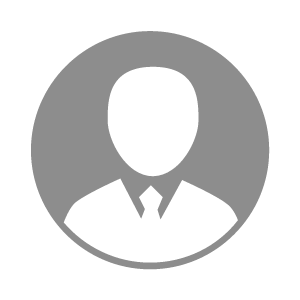 电    话电    话下载后可见下载后可见毕业院校湖南农业大学邮    箱邮    箱下载后可见下载后可见学    历本科住    址住    址期望月薪面议求职意向求职意向配合料销售经理,采购经理,饲料添加剂销售员配合料销售经理,采购经理,饲料添加剂销售员配合料销售经理,采购经理,饲料添加剂销售员配合料销售经理,采购经理,饲料添加剂销售员期望地区期望地区湖南省|湖南省/长沙市|湖南省/株洲市湖南省|湖南省/长沙市|湖南省/株洲市湖南省|湖南省/长沙市|湖南省/株洲市湖南省|湖南省/长沙市|湖南省/株洲市教育经历教育经历就读学校：湖南农业大学 就读学校：湖南农业大学 就读学校：湖南农业大学 就读学校：湖南农业大学 就读学校：湖南农业大学 就读学校：湖南农业大学 就读学校：湖南农业大学 工作经历工作经历工作单位：湖南汇大生物饲料有限责任公司 工作单位：湖南汇大生物饲料有限责任公司 工作单位：湖南汇大生物饲料有限责任公司 工作单位：湖南汇大生物饲料有限责任公司 工作单位：湖南汇大生物饲料有限责任公司 工作单位：湖南汇大生物饲料有限责任公司 工作单位：湖南汇大生物饲料有限责任公司 自我评价自我评价喜欢与人交流，能独立思考创新营销模式。喜欢与人交流，能独立思考创新营销模式。喜欢与人交流，能独立思考创新营销模式。喜欢与人交流，能独立思考创新营销模式。喜欢与人交流，能独立思考创新营销模式。喜欢与人交流，能独立思考创新营销模式。喜欢与人交流，能独立思考创新营销模式。其他特长其他特长